Anleitung für das Braillebild: Katze13 Zeilen mit bis zu 24 FormenSo geht’sTippe die Zeichen mit Hilfe der folgenden Anleitung auf der Punktschriftmaschine. Zwei oder drei Großbuchstaben wie zum Beispiel „AU“ oder „SCH“ sind Kürzungen. Alle Zeichen findest du in unserem Alphabet.Leerzeichen, ä, SCH, Punkte 3,5, 4 mal Doppelpunkt, Fragezeichen, s, EUs, 2 Leerzeichen, Punkte 3,5, Fragezeichen, 2 Leerzeichen, Punkte 3,5, Fragezeichen, 2 Leerzeichen, SCHl, 2 Leerzeichen, ö, o, 2 Leerzeichen, ö, o, 2 Leerzeichen, Punkte 4,5,6EU, c, 2 x, o, ö, o, ö, 2 x, c, ä, 8 Leerzeichen, 2 mal SCHLeerzeichen, EU, 2 Leerzeichen, i, 2 c, e, 2 Leerzeichen, ä, 10 Leerzeichen, 2 mal SCH2 Leerzeichen, SCH, 6 mal Klammer, s, 12 Leerzeichen, 2 mal SCH2 Leerzeichen, 2 ä, 2 Leerzeichen, 2 l, Leerzeichen, EU, Punkte 3,5, i, 5 c, SCH, 4 Leerzeichen, 2 mal Punkte 4,5,62 Leerzeichen, 2 l, 2 Leerzeichen, 2 mal EU, 10 Leerzeichen, SCH, 3 Leerzeichen, 2 mal Punkte 4,5,62 Leerzeichen, 2 l, 3 Leerzeichen, 2 mal EU, 10 Leerzeichen, SCH, 2 Leerzeichen, 2 mal Punkte 4,5,62 Leerzeichen, 2 l, 3 Leerzeichen, 2 mal Punkte 4,5,6, 11 Leerzeichen, SCH, Leerzeichen, 2 mal Punkte 4,5,62 Leerzeichen, 2 l, 3 Leerzeichen, 2 ä, 12 Leerzeichen, SCH, 2 ä2 Leerzeichen, 2 ä, 2 Leerzeichen, ö, Punkte 3,5, a, 6 Leerzeichen, ö, 5 x, y, 2 äLeerzeichen, ö, Punkte 3,5, a, 7 Leerzeichen, ö, 10 x, äSo sieht das Bild aus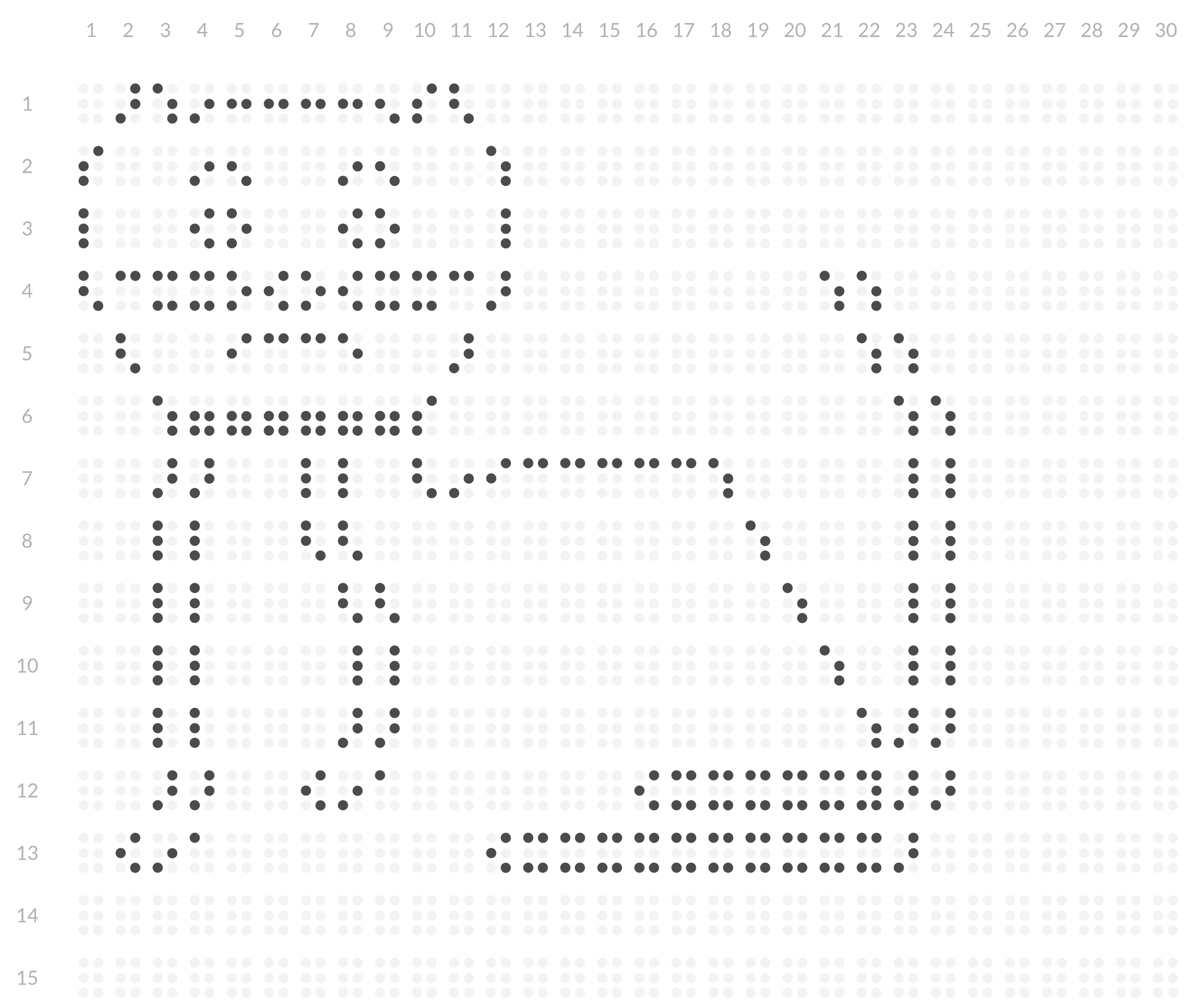 